INFORME DE GESTIONES REALIZADAS POR EL DIPUTADO JAIME BUENO ZERTUCHE, DURANTE EL MES DE DICIEMBRE DE 2019.Para dar cumplimiento a lo dispuesto por el artículo 26 fracción XIII de la Ley de Acceso a la Información Pública para el Estado de Coahuila de Zaragoza, informo las gestiones realizadas por el suscrito Diputado del Distrito XIII, en los siguientes términos:Estas fueron las gestiones que lleve a cabo en mi Distrito durante el mes de diciembre de 2019, por lo que me permito acompañar algunas fotografías como evidencia de dichas actividades.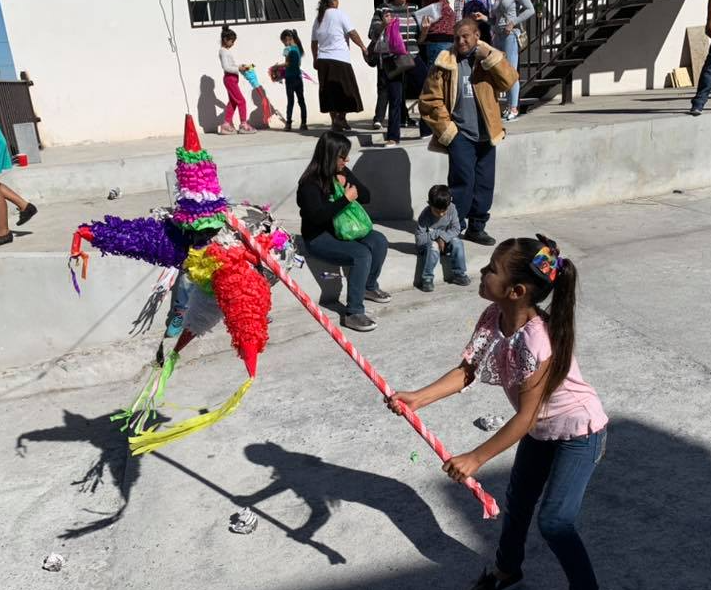 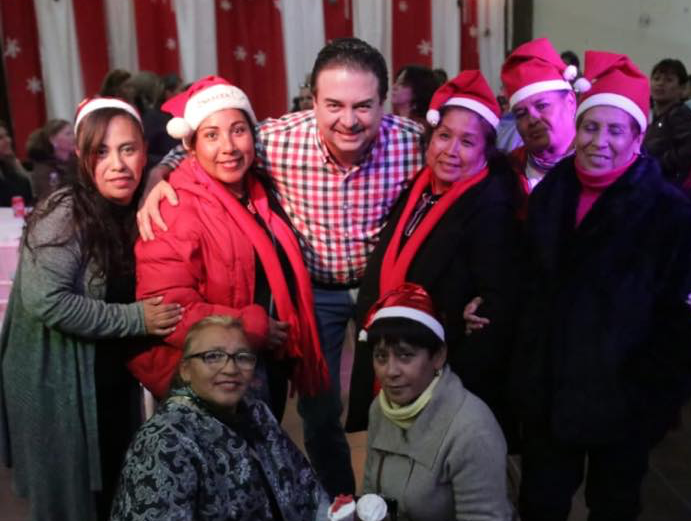 Saltillo, Coahuila a 10 de enero de 2020DIPUTADO JAIME BUENO ZERTUCHE(RÚBRICA)DIPUTADODIRECCIÓN DE LA OFICINA DE GESTIÓN:Jaime Bueno ZertucheBlvd. Francisco Coss, Oficinas Del Comité Municipal del PRIDICIEMBRE DE 2019DICIEMBRE DE 2019Número de GestionesTipos de Gestiones321Entrega de Despensas52Asesoría Jurídica38Cortes de Cabello27Apoyo de Lentes23Consultas Dentales45Consultas Medicas19Servicio Antirabico521Entrega de Abarrotes25Entrega de juguetes 2Entrega de Sillas de Ruedas32Entrega de Medicamentos1Entrega de Bastones671Apoyo para adquisicion de material de construcción3,109Entrega de Bolos900 beneficiariosApoyo para Posadas350Entrega de refrigerios para posadas273Entrega de obsequios navideños60Entrega de piñatas